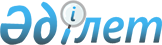 "Қазақстан Республикасындағы бастауыш, негізгі орта, жалпы орта білім берудің үлгілік оқу жоспарларын бекіту туралы" Қазақстан Республикасы Білім және ғылым министрінің 2012 жылғы 8 қарашадағы № 500 бұйрығына өзгеріс пен толықтырулар енгізу туралыҚазақстан Республикасы Білім және ғылым министрінің 2019 жылғы 15 мамырдағы № 205 бұйрығы. Қазақстан Республикасының Әділет министрлігінде 2019 жылғы 21 мамырда № 18705 болып тіркелді      РҚАО-ның ескертпесі!
      Осы бұйрықтың қолданысқа енгізілу тәртібін 4 т. қараңыз      БҰЙЫРАМЫН:       1. "Қазақстан Республикасындағы бастауыш, негізгі орта, жалпы орта білім берудің үлгілік оқу жоспарларын бекіту туралы" Қазақстан Республикасы Білім және ғылым министрінің 2012 жылғы 8 қарашадағы № 500 бұйрығына (Нормативтік құқықтық актілерді мемлекеттік тіркеу тізілімінде № 8170 болып тіркелген, 2013 жылдың 23 ақпанында № 69-70 (27343-27344) "Егемен Қазақстан" газетінде жарияланды) мынадай өзгеріс пен толықтырулар енгізілсін:       1-тармақ мынадай редакцияда жазылсын:      "1. Мыналар:       1) осы бұйрыққа 1-қосымшаға сәйкес оқыту қазақ тілінде жүргізілетін бастауыш білім берудің үлгілік оқу жоспары;       2) осы бұйрыққа 2-қосымшаға сәйкес оқыту орыс тілінде жүргізілетін бастауыш білім берудің үлгілік оқу жоспары;       3) осы бұйрыққа 3-қосымшаға сәйкес оқыту ұйғыр, өзбек, тәжік тілдерінде жүргізілетін бастауыш білім берудің үлгілік оқу жоспары;       4) осы бұйрыққа 4-қосымшаға сәйкес оқыту қазақ тілінде жүргізілетін ерекше білім беруге қажеттілігі бар білім алушыларға арналған бастауыш білім берудің үлгілік оқу жоспары;       5) осы бұйрыққа 5-қосымшаға сәйкес оқыту орыс тілінде жүргізілетін ерекше білім беруге қажеттілігі бар білім алушыларға бастауыш білім берудің үлгілік оқу жоспары;       6) осы бұйрыққа 6-қосымшаға сәйкес оқыту қазақ тілінде жүргізілетін сыныптарға арналған бастауыш білім берудің (жаңартылған мазмұнның) үлгілік оқу жоспары;       7) осы бұйрыққа 7-қосымшаға сәйкес оқыту орыс тілінде жүргізілетін сыныптарға арналған бастауыш білім берудің (жаңартылған мазмұнның) үлгілік оқу жоспары;       8) осы бұйрыққа 8-қосымшаға сәйкес оқыту ұйғыр/өзбек/тәжік тілінде жүргізілетін сыныптарға арналған бастауыш білім берудің (жаңартылған мазмұнның) үлгілік оқу жоспары;        9) осы бұйрыққа 9-қосымшаға сәйкес оқыту қазақ тілінде жүргізілетін ерекше білім беруге қажеттілігі бар білім алушыларға арналған бастауыш білім берудің (жаңартылған мазмұнның) үлгілік оқу жоспары;       10) осы бұйрыққа 10-қосымшаға сәйкес оқыту орыс тілінде жүргізілетін ерекше білім беруге қажеттілігі бар білім алушыларға арналған бастауыш білім берудің (жаңартылған мазмұнның) үлгілік оқу жоспары;       11) осы бұйрыққа 11-қосымшаға сәйкес оқыту қазақ тілінде жүргізілетін негізгі орта білім берудің үлгілік оқу жоспары;       12) осы бұйрыққа 12-қосымшаға сәйкес оқыту орыс тілінде жүргізілетін негізгі орта білім берудің үлгілік оқу жоспары;       13) осы бұйрыққа 13-қосымшаға сәйкес оқыту ұйғыр/өзбек/тәжік тілінде жүргізілетін негізгі орта білім берудің үлгілік оқу жоспары;       14) осы бұйрыққа 14-қосымшаға сәйкес оқыту қазақ тілінде жүргізілетін ерекше білім беруге қажеттілігі бар білім алушыларға арналған негізгі орта білім берудің үлгілік оқу жоспары;       15) осы бұйрыққа 15-қосымшаға сәйкес оқыту орыс тілінде жүргізілетін ерекше білім беруге қажеттілігі бар білім алушыларға арналған негізгі орта білім берудің үлгілік оқу жоспары;       16) осы бұйрыққа 16-қосымшаға сәйкес оқыту қазақ тілінде жүргізілетін сыныптарға арналған негізгі орта білім берудің (жаңартылған мазмұнның) үлгілік оқу жоспары;       17) осы бұйрыққа 17-қосымшаға сәйкес оқыту орыс тілінде жүргізілетін сыныптарға арналған негізгі орта білім берудің (жаңартылған мазмұнның) үлгілік оқу жоспары;       18) осы бұйрыққа 18-қосымшаға сәйкес оқыту ұйғыр/өзбек/тәжік тілінде жүргізілетін сыныптарға арналған негізгі орта білім берудің (жаңартылған мазмұнның) үлгілік оқу жоспары;       19) осы бұйрыққа 19-қосымшаға сәйкес оқыту қазақ тілінде жүргізілетін ерекше білім беруге қажеттілігі бар білім алушыларға арналған негізгі орта білім берудің (жаңартылған мазмұнның) үлгілік оқу жоспары;        20) осы бұйрыққа 20-қосымшаға сәйкес оқыту орыс тілінде жүргізілетін ерекше білім беруге қажеттілігі бар білім алушыларға арналған негізгі орта білім берудің (жаңартылған мазмұнның) үлгілік оқу жоспары;       21) осы бұйрыққа 21-қосымшаға сәйкес оқыту қазақ тілінде жүргізілетін қоғамдық-гуманитарлық бағыт бойынша жалпы орта білім берудің үлгілік оқу жоспары;       22) осы бұйрыққа 22-қосымшаға сәйкес оқыту қазақ тілінде жүргізілетін жаратылыстану-математикалық бағыт бойынша жалпы орта білім берудің үлгілік оқу жоспары;       23) осы бұйрыққа 23-қосымшаға сәйкес оқыту орыс тілінде жүргізілетін қоғамдық-гуманитарлық бағыт бойынша жалпы орта білім берудің үлгілік оқу жоспары;       24) осы бұйрыққа 24-қосымшаға сәйкес оқыту орыс тілінде жүргізілетін жаратылыстану-математикалық бағыт бойынша жалпы орта білім берудің үлгілік оқу жоспары;        25) осы бұйрыққа 25-қосымшаға сәйкес оқыту ұйғыр/өзбек/тәжік тілінде жүргізілетін қоғамдық-гуманитарлық бағыт бойынша жалпы орта білім берудің үлгілік оқу жоспары;       26) осы бұйрыққа 26-қосымшаға сәйкес оқыту ұйғыр/өзбек/тәжік тілінде жүргізілетін жаратылыстану-математикалық бағыт бойынша жалпы орта білім берудің үлгілік оқу жоспары;       27) осы бұйрыққа 27-қосымшаға сәйкес оқыту қазақ тілінде жүргізілетін ерекше білім беруге қажеттілігі бар білім алушыларға арналған қоғамдық-гуманитарлық бағыт бойынша жалпы орта білім берудің үлгілік оқу жоспары;       28) осы бұйрыққа 28-қосымшаға сәйкес оқыту қазақ тілінде жүргізілетін ерекше білім беруге қажеттілігі бар білім алушыларға арналған жаратылыстану-математикалық бағыт бойынша жалпы орта білім берудің үлгілік оқу жоспары;       29) осы бұйрыққа 29-қосымшаға сәйкес оқыту орыс тілінде жүргізілетін ерекше білім беруге қажеттілігі бар білім алушыларға арналған қоғамдық-гуманитарлық бағыт бойынша жалпы орта білім берудің үлгілік оқу жоспары;       30) осы бұйрыққа 30-қосымшаға сәйкес оқыту орыс тілінде жүргізілетін ерекше білім беруге қажеттілігі бар білім алушыларға арналған жаратылыстану-математикалық бағыт бойынша жалпы орта білім берудің үлгілік оқу жоспары;       31) осы бұйрыққа 31-қосымшаға сәйкес оқыту қазақ тілінде жүргізілетін сыныптарға арналған бастауыш білім берудің (төмендетілген оқу жүктемесімен) үлгілік оқу жоспары;       32) осы бұйрыққа 32-қосымшаға сәйкес оқыту орыс тілінде жүргізілетін сыныптарға арналған бастауыш білім берудің (төмендетілген оқу жүктемесімен) үлгілік оқу жоспары;       33) осы бұйрыққа 33-қосымшаға сәйкес оқыту ұйғыр/өзбек/тәжік тілінде жүргізілетін сыныптарға арналған бастауыш білім берудің (төмендетілген оқу жүктемесімен) үлгілік оқу жоспары;       34) осы бұйрыққа 34-қосымшаға сәйкес оқыту қазақ тілінде жүргізілетін гимназия сыныптарына арналған бастауыш білім берудің (төмендетілген оқу жүктемесімен) үлгілік оқу жоспары;       35) осы бұйрыққа 35-қосымшаға сәйкес оқыту орыс тілінде жүргізілетін гимназия сыныптарына арналған бастауыш білім берудің (төмендетілген оқу жүктемесімен) үлгілік оқу жоспары;       36) осы бұйрыққа 36-қосымшаға сәйкес оқыту қазақ тілінде жүргізілетін сыныптарға арналған негізгі орта білім берудің (төмендетілген оқу жүктемесімен) үлгілік оқу жоспары;       37) осы бұйрыққа 37-қосымшаға сәйкес оқыту орыс тілінде жүргізілетін сыныптарға арналған негізгі орта білім берудің (төмендетілген оқу жүктемесімен) үлгілік оқу жоспары;       38) осы бұйрыққа 38-қосымшаға сәйкес оқыту ұйғыр/өзбек/тәжік тілінде жүргізілетін сыныптарға арналған негізгі орта білім берудің (төмендетілген оқу жүктемесімен)үлгілік оқу жоспары;       39) осы бұйрыққа 39-қосымшаға сәйкес оқыту қазақ тілінде жүргізілетін гимназия/лицей сыныптарына арналған негізгі орта білім берудің (төмендетілген оқу жүктемесімен) үлгілік оқу жоспары;       40) осы бұйрыққа 40-қосымшаға сәйкес оқыту орыс тілінде жүргізілетін гимназия/лицей сыныптарына арналған негізгі орта білім берудің (төмендетілген оқу жүктемесімен) үлгілік оқу жоспары;       41) осы бұйрыққа 41-қосымшаға сәйкес оқыту қазақ тілінде жүргізілетін қоғамдық-гуманитарлық бағыт бойынша жалпы орта білім берудің үлгілік оқу жоспары (төмендетілген оқу жүктемесімен);       42) осы бұйрыққа 42-қосымшаға сәйкес оқыту қазақ тілінде жүргізілетін жаратылыстану-математикалық бағыт бойынша жалпы орта білім берудің үлгілік оқу жоспары (төмендетілген оқу жүктемесімен);       43) осы бұйрыққа 43-қосымшаға сәйкес оқыту орыс тілінде жүргізілетін қоғамдық-гуманитарлық бағыт бойынша жалпы орта білім берудің үлгілік оқу жоспары (төмендетілген оқу жүктемесімен);       44) осы бұйрыққа 44-қосымшаға сәйкес оқыту орыс тілінде жүргізілетін жаратылыстану-математикалық бағыт бойынша жалпы орта білім берудің үлгілік оқу жоспары (төмендетілген оқу жүктемесімен);       45) осы бұйрыққа 45-қосымшаға сәйкес оқыту ұйғыр/өзбек/тәжік тілінде жүргізілетін қоғамдық-гуманитарлық бағыт бойынша жалпы орта білім берудің үлгілік оқу жоспары (төмендетілген оқу жүктемесімен);       46) осы бұйрыққа 46-қосымшаға сәйкес оқыту ұйғыр/өзбек/тәжік тілінде жүргізілетін жаратылыстану-математикалық бағыт бойынша жалпы орта білім берудің үлгілік оқу жоспары (төмендетілген оқу жүктемесімен);       47) осы бұйрыққа 47-қосымшаға сәйкес оқыту қазақ тілінде жүргізілетін гимназия/лицей сыныптарына арналған жаратылыстану-математикалық бағыт бойынша жалпы орта білім берудің (жаңартылған мазмұнның) үлгілік оқу жоспары;       48) осы бұйрыққа 48-қосымшаға сәйкес оқыту орыс тілінде жүргізілетін гимназия/лицей сыныптарына арналған жаратылыстану-математикалық бағыт бойынша жалпы орта білім берудің (жаңартылған мазмұнның) үлгілік оқу жоспары;       49) осы бұйрыққа 49-қосымшаға сәйкес оқыту қазақ тілінде жүргізілетін гимназия/лицей сыныптарына арналған қоғамдық-гуманитарлық бағыт бойынша жалпы орта білім берудің (жаңартылған мазмұнның) үлгілік оқу жоспары;       50) осы бұйрыққа 50-қосымшаға сәйкес оқыту орыс тілінде жүргізілетін гимназия/лицей сыныптарына арналған қоғамдық-гуманитарлық бағыт бойынша жалпы орта білім берудің (жаңартылған мазмұнның) үлгілік оқу жоспары;       51) осы бұйрыққа 51-қосымшаға сәйкес оқыту қазақ тілінде жүргізілетін кешкі мектептерге арналған негізгі орта, жалпы орта білім берудің (жаңартылған мазмұнның) үлгілік оқу жоспары (күндізгі оқу бөлімі);       52) осы бұйрыққа 52-қосымшаға сәйкес оқыту орыс тілінде жүргізілетін кешкі мектептерге арналған негізгі орта, жалпы орта білім берудің (жаңартылған мазмұнның) үлгілік оқу жоспары (күндізгі оқу бөлімі);       53) осы бұйрыққа 53-қосымшаға сәйкес оқыту қазақ тілінде жүргізілетін кешкі мектептерге арналған негізгі орта, жалпы орта білім берудің (жаңартылған мазмұнның) үлгілік оқу жоспары (сырттай оқу бөлімі);       54) осы бұйрыққа 54-қосымшаға сәйкес оқыту орыс тілінде жүргізілетін кешкі мектептерге арналған негізгі орта, жалпы орта білім берудің (жаңартылған мазмұнның) үлгілік оқу жоспары (сырттай оқу бөлімі);       55) осы бұйрыққа 55-қосымшаға сәйкес оқыту қазақ тілінде жүргізілетін кешкі мектептер үшін бастауыш, негізгі орта білім берудің (жаңартылған мазмұнның) жеке сабақтарының үлгілік оқу жоспары (сырттай оқу бөлімі);       56) осы бұйрыққа 56-қосымшаға сәйкес оқыту орыс тілінде жүргізілетін кешкі мектептер үшін бастауыш, негізгі орта білім берудің (жаңартылған мазмұнның) жеке сабақтарының үлгілік оқу жоспары (сырттай оқу бөлімі);       57) осы бұйрыққа 57-қосымшаға сәйкес оқыту қазақ тілінде жүргізілетін білім беру ұйымдарынан тыс уақытша білім алушыларға арналған бастауыш білім берудің (жаңартылған мазмұнның) үлгілік оқу жоспары;       58) осы бұйрыққа 58-қосымшаға сәйкес оқыту орыс тілінде жүргізілетін білім беру ұйымдарынан тыс уақытша білім алушыларға арналған бастауыш білім берудің (жаңартылған мазмұнның) үлгілік оқу жоспары;        59) осы бұйрыққа 59-қосымшаға сәйкес оқыту қазақ тілінде жүргізілетін білім беру ұйымдарынан тыс уақытша білім алушыларға арналған бастауыш білім берудің (жаңартылған мазмұнның) жеке сабақтарының үлгілік оқу жоспары;       60) осы бұйрыққа 60-қосымшаға сәйкес оқыту орыс тілінде жүргізілетін білім беру ұйымдарынан тыс уақытша білім алушыларға арналған бастауыш білім берудің (жаңартылған мазмұнның) жеке сабақтарының үлгілік оқу жоспары;       61) осы бұйрыққа 61-қосымшаға сәйкес оқыту қазақ тілінде жүргізілетін білім беру ұйымдарынан тыс уақытша білім алушыларға арналған негізгі орта білім берудің (жаңартылған мазмұнның) үлгілік оқу жоспары;       62) осы бұйрыққа 62-қосымшаға сәйкес оқыту орыс тілінде жүргізілетін білім беру ұйымдарынан тыс уақытша білім алушыларға арналған негізгі орта білім берудің (жаңартылған мазмұнның) үлгілік оқу жоспары;       63) осы бұйрыққа 63-қосымшаға сәйкес оқыту қазақ тілінде жүргізілетін білім беру ұйымдарынан тыс уақытша білім алушыларға арналған негізгі орта білім берудің (жаңартылған мазмұнның) жеке сабақтарының үлгілік оқу жоспары;       64) осы бұйрыққа 64-қосымшаға сәйкес оқыту орыс тілінде жүргізілетін білім беру ұйымдарынан тыс уақытша білім алушыларға арналған негізгі орта білім берудің (жаңартылған мазмұнның) жеке сабақтарының үлгілік оқу жоспары;       65) осы бұйрыққа 65-қосымшаға сәйкес оқыту қазақ тілінде жүргізілетін жаратылыстану-математикалық бағыт бойынша білім беру ұйымдарынан тыс уақытша білім алушыларға арналған жалпы орта білім берудің (жаңартылған мазмұнның) үлгілік оқу жоспары;       66) осы бұйрыққа 66-қосымшаға сәйкес оқыту орыс тілінде жүргізілетін жаратылыстану-математикалық бағыт бойынша білім беру ұйымдарынан тыс уақытша білім алушыларға арналған жалпы орта білім берудің (жаңартылған мазмұнның) үлгілік оқу жоспары;       67) осы бұйрыққа 67-қосымшаға сәйкес оқыту қазақ тілінде жүргізілетін жаратылыстану-математикалық бағыт бойынша білім беру ұйымдарынан тыс уақытша білім алушыларға арналған жалпы орта білім берудің (жаңартылған мазмұнның) жеке сабақтарының үлгілік оқу жоспары;        68) осы бұйрыққа 68-қосымшаға сәйкес оқыту орыс тілінде жүргізілетін жаратылыстану-математикалық бағыт бойынша білім беру ұйымдарынан тыс уақытша білім алушыларға арналған жалпы орта білім берудің (жаңартылған мазмұнның) жеке сабақтарының үлгілік оқу жоспары;       69) осы бұйрыққа 69-қосымшаға сәйкес оқыту қазақ тілінде жүргізілетін қоғамдық-гуманитарлық бағыт бойынша білім беру ұйымдарынан тыс уақытша білім алушыларға арналған жалпы орта білім берудің (жаңартылған мазмұнның) үлгілік оқу жоспары;       70) осы бұйрыққа 70-қосымшаға сәйкес орыс тілінде жүргізілетін қоғамдық-гуманитарлық бағыт бойынша оқыту білім беру ұйымдарынан тыс уақытша білім алушыларға арналған жалпы орта білім берудің (жаңартылған мазмұнның) үлгілік оқу жоспары;       71) осы бұйрыққа 71-қосымшаға сәйкес оқыту қазақ тілінде жүргізілетін қоғамдық-гуманитарлық бағыт бойынша білім беру ұйымдарынан тыс уақытша білім алушыларға арналған жалпы орта білім берудің (жаңартылған мазмұнның) жеке сабақтарының үлгілік оқу жоспары;       72) осы бұйрыққа 72-қосымшаға сәйкес оқыту орыс тілінде жүргізілетін қоғамдық-гуманитарлық бағыт бойынша білім беру ұйымдарынан тыс уақытша білім алушыларға арналған жалпы орта білім берудің (жаңартылған мазмұнның) жеке сабақтарының үлгілік оқу жоспары;       73) осы бұйрыққа 73-қосымшаға сәйкес оқыту қазақ тілінде жүргізілетін үйде оқитын білім алушыларға арналған бастауыш білім берудің (жаңартылған мазмұнның) үлгілік оқу жоспары;       74) осы бұйрыққа 74-қосымшаға сәйкес оқыту орыс тілінде жүргізілетін үйде оқитын білім алушыларға арналған бастауыш білім берудің (жаңартылған мазмұнның) үлгілік оқу жоспары;       75) осы бұйрыққа 75-қосымшаға сәйкес оқыту қазақ тілінде жүргізілетін үйде оқитын білім алушыларға арналған негізгі орта білім берудің (жаңартылған мазмұнның) үлгілік оқу жоспары;       76) осы бұйрыққа 76-қосымшаға сәйкес оқыту орыс тілінде жүргізілетін үйде оқитын білім алушыларға арналған негізгі орта білім берудің (жаңартылған мазмұнның) үлгілік оқу жоспары;       77) осы бұйрыққа 77-қосымшаға сәйкес оқыту қазақ тілінде жүргізілетін жаратылыстану-математикалық бағыт бойынша үйде оқитын білім алушыларға арналған жалпы орта білім берудің (жаңартылған мазмұнның) үлгілік оқу жоспары;       78) осы бұйрыққа 78-қосымшаға сәйкес оқыту орыс тілінде жүргізілетін жаратылыстану-математикалық бағыт бойынша үйде оқитын білім алушыларға арналған жалпы орта білім берудің (жаңартылған мазмұнның) үлгілік оқу жоспары;       79) осы бұйрыққа 79-қосымшаға сәйкес оқыту қазақ тілінде жүргізілетін қоғамдық-гуманитарлық бағыт бойынша үйде оқытылатын білім алушыларға арналған жалпы орта білім берудің (жаңартылған мазмұнның) үлгілік оқу жоспары;       80) осы бұйрыққа 80-қосымшаға сәйкес оқыту орыс тілінде жүргізілетін қоғамдық-гуманитарлық бағыт бойынша үйде оқитын білім алушыларға арналған жалпы орта білім берудің (жаңартылған мазмұнның) үлгілік оқу жоспары;       81) осы бұйрыққа 81-қосымшаға сәйкес оқыту қазақ тілінде жүргізілетін мамандандырылған білім беру ұйымдарына арналған бастауыш білім берудің үлгілік оқу жоспары;       82) осы бұйрыққа 82-қосымшаға сәйкес оқыту орыс тілінде жүргізілетін мамандандырылған білім беру ұйымдарына арналған бастауыш білім берудің үлгілік оқу жоспары;       83) осы бұйрыққа 83-қосымшаға сәйкес оқыту қазақ тілінде жүргізілетін мамандандырылған білім беру ұйымдарына арналған негізгі орта білім берудің үлгілік оқу жоспары;       84) осы бұйрыққа 84-қосымшаға сәйкес оқыту орыс тілінде жүргізілетін мамандандырылған білім беру ұйымдарына арналған негізгі орта білім берудің үлгілік оқу жоспары;       85) осы бұйрыққа 85-қосымшаға сәйкес оқыту қазақ тілінде жүргізілетін мамандандырылған білім беру ұйымдарына арналған жалпы орта білім берудің (қоғамдық-гуманитарлық бағыт) үлгілік оқу жоспары;       86) осы бұйрыққа 86-қосымшаға сәйкес оқыту орыс тілінде жүргізілетін мамандандырылған білім беру ұйымдарына арналған жалпы орта білім берудің (қоғамдық-гуманитарлық бағыт) үлгілік оқу жоспары;       87) осы бұйрыққа 87-қосымшаға сәйкес оқыту қазақ тілінде жүргізілетін мамандандырылған білім беру ұйымдарына арналған жалпы орта білім берудің (жаратылыстану-математикалық бағыт) үлгілік оқу жоспары;       88) осы бұйрыққа 88-қосымшаға сәйкес оқыту орыс тілінде жүргізілетін мамандандырылған білім беру ұйымдарына арналған жалпы орта білім берудің (жаратылыстану-математикалық бағыт) үлгілік оқу жоспары;       89) осы бұйрыққа 89-қосымшаға сәйкес үш тілде оқытатын мамандандырылған білім беру ұйымдарына арналған негізгі орта білім берудің үлгілік оқу жоспары (оқыту қазақ тілінде жүргізілетін мектептер үшін);       90) осы бұйрыққа 90-қосымшаға сәйкес үш тілде оқытатын мамандандырылған білім беру ұйымдарына арналған негізгі орта білім берудің үлгілік оқу жоспары (оқыту орыс тілінде жүргізілетін мектептер үшін);       91) осы бұйрыққа 91-қосымшаға сәйкес үш тілде оқытатын мамандандырылған білім беру ұйымдарына арналған жалпы орта білім берудің үлгілік оқу жоспары (оқыту қазақ тілінде жүргізілетін мектептер үшін);       92) осы бұйрыққа 92-қосымшаға сәйкес үш тілде оқытатын мамандандырылған білім беру ұйымдарына арналған жалпы орта білім берудің үлгілік оқу жоспары (оқыту орыс тілінде жүргізілетін мектептер үшін);       93) осы бұйрыққа 93-қосымшаға сәйкес оқыту қазақ тілінде жүргізілетін мамандандырылған музыкалық мектеп-интернаттарға арналған бастауыш, негізгі орта, жалпы орта білім берудің үлгілік оқу жоспары;       94) осы бұйрыққа 94-қосымшаға сәйкес оқыту орыс тілінде жүргізілетін мамандандырылған музыкалық мектеп-интернаттарға арналған бастауыш, негізгі орта, жалпы орта білім берудің үлгілік оқу жоспары;       95) осы бұйрыққа 95-қосымшаға сәйкес оқыту қазақ тілінде жүргізілетін мамандандырылған білім беру ұйымдарына арналған бастауыш білім берудің (жаңартылған мазмұнның) үлгілік оқу жоспары;       96) осы бұйрыққа 96-қосымшаға сәйкес оқыту орыс тілінде жүргізілетін мамандандырылған білім беру ұйымдарына арналған бастауыш білім берудің (жаңартылған мазмұнның) үлгілік оқу жоспары;       97) осы бұйрыққа 97-қосымшаға сәйкес оқыту қазақ тілінде жүргізілетін мамандандырылған білім беру ұйымдарына арналған негізгі орта білім берудің (жаңартылған мазмұнның) үлгілік оқу жоспары;       98) осы бұйрыққа 98-қосымшаға сәйкес оқыту орыс тілінде жүргізілетін мамандандырылған білім беру ұйымдарына арналған негізгі орта білім берудің (жаңартылған мазмұнның) үлгілік оқу жоспары;       99) осы бұйрыққа 99-қосымшаға сәйкес үш тілде оқытатын мамандандырылған білім беру ұйымдарына арналған негізгі орта білім берудің (жаңартылған мазмұнның) үлгілік оқу жоспары (оқыту қазақ тілінде жүргізілетін мектептер үшін);       100) осы бұйрыққа 100-қосымшаға сәйкес үш тілде оқытатын мамандандырылған білім беру ұйымдарына арналған негізгі орта білім берудің (жаңартылған мазмұнның) үлгілік оқу жоспары (оқыту орыс тілінде жүргізілетін мектептер үшін);       101) осы бұйрыққа 101-қосымшаға сәйкес оқыту қазақ тілінде жүргізілетін мамандандырылған білім беру ұйымдарына арналған жаратылыстану-математикалық бағыт бойынша жалпы орта білім берудің (жаңартылған мазмұнның) үлгілік оқу жоспары;        102) осы бұйрыққа 102-қосымшаға сәйкес оқыту орыс тілінде жүргізілетін мамандандырылған білім беру ұйымдарына арналған жаратылыстану-математикалық бағыт бойынша жалпы орта білім берудің (жаңартылған мазмұнның) үлгілік оқу жоспары;        103) осы бұйрыққа 103-қосымшаға сәйкес оқыту қазақ тілінде жүргізілетін мамандандырылған білім беру ұйымдарына арналған қоғамдық-гуманитарлық бағыт бойынша жалпы орта білім берудің (жаңартылған мазмұнның) үлгілік оқу жоспары;       104) осы бұйрыққа 104-қосымшаға сәйкес оқыту орыс тілінде жүргізілетін мамандандырылған білім беру ұйымдарына арналған қоғамдық-гуманитарлық бағыт бойынша жалпы орта білім берудің (жаңартылған мазмұнның) үлгілік оқу жоспары;       105) осы бұйрыққа 105-қосымшаға сәйкес оқыту қазақ тілінде жүргізілетін мамандандырылған білім беру ұйымдарына (соның ішінде "Білім инновация- лицейі") арналған негізгі орта білім берудің (жаңартылған мазмұнның) үлгілік оқу жоспары;       106) осы бұйрыққа 106-қосымшаға сәйкес оқыту орыс тілінде жүргізілетін мамандандырылған білім беру ұйымдарына арналған (соның ішінде "Білім инновация- лицейі") негізгі орта білім берудің (жаңартылған мазмұнның) үлгілік оқу жоспары;       107) осы бұйрыққа 107-қосымшаға сәйкес оқыту қазақ тілінде жүргізілетін мамандандырылған музыкалық мектеп-интернаттары мен өнер саласында мамандандырылған музыкалық мектептерге арналған бастауыш білім берудің (жаңартылған мазмұнның) үлгілік оқу жоспары;       108) осы бұйрыққа 108-қосымшаға сәйкес оқыту орыс тілінде жүргізілетін мамандандырылған музыкалық мектеп-интернаттары мен өнер саласында мамандандырылған мектептерге арналған бастауыш білім берудің (жаңартылған мазмұнның) үлгілік оқу жоспары;       109) осы бұйрыққа 109-қосымшаға сәйкес оқыту қазақ тілінде жүргізілетін мамандандырылған музыкалық мектеп-интернаттары мен өнер саласында мамандандырылған музыкалық мектептерге арналған негізгі орта білім берудің (жаңартылған мазмұнның) үлгілік оқу жоспары;       110) осы бұйрыққа 110-қосымшаға сәйкес оқыту орыс тілінде жүргізілетін мамандандырылған музыкалық мектеп-интернаттары мен өнер саласында мамандандырылған музыкалық мектептерге арналған негізгі орта білім берудің (жаңартылған мазмұнның) үлгілік оқу жоспары;       111) осы бұйрықа 111-қосымшаға сәйкес оқыту қазақ тілінде жүргізілетін мамандандырылған музыкалық мектеп-интернаттары мен өнер саласында мамандандырылған мектептерге арналған жалпы орта білім берудің (жаңартылған мазмұнның) үлгілік оқу жоспары;       112) осы бұйрыққа 112-қосымшаға сәйкес оқыту орыс тілінде жүргізілетін мамандандырылған музыкалық мектеп-интернаттары мен өнер саласында мамандырылған мектептерге арналған жалпы орта білім берудің (жаңартылған мазмұнның) үлгілік оқу жоспары;       113) осы бұйрыққа 113-қосымшаға сәйкес оқыту қазақ тілінде жүргізілетін физика-математикалық мектептерге (оның ішінде "Республикалық физика-математика мектебі") арналған бастауыш білім берудің (жаңартылған мазмұнның) үлгілік оқу жоспары;        114) осы бұйрыққа 114-қосымшаға сәйкес оқыту орыс тілінде жүргізілетін физика-математикалық мектептерге (оның ішінде "Республикалық физика-математика мектебі") арналған бастауыш білім берудің (жаңартылған мазмұнның) үлгілік оқу жоспары;        115) осы бұйрыққа 115-қосымшаға сәйкес оқыту қазақ тілінде жүргізілетін физика-математикалық мектептерге (оның ішінде "Республикалық физика-математика мектебі") арналған негізгі орта білім берудің (жаңартылған мазмұнның) үлгілік оқу жоспары;       116) осы бұйрыққа 116-қосымшаға сәйкес оқыту орыс тілінде жүргізілетін физика-математикалық мектептерге (оның ішінде "Республикалық физика-математика мектебі") арналған негізгі орта білім берудің (жаңартылған мазмұнның) үлгілік оқу жоспары;       117) осы бұйрыққа 117-қосымшаға сәйкес оқыту қазақ тілінде жүргізілетін физика-математикалық мектептерге (оның ішінде "Республикалық физика-математика мектебі") арналған жалпы орта білім берудің (жаңартылған мазмұнның) үлгілік оқу жоспары;       118) осы бұйрыққа 118-қосымшаға сәйкес оқыту орыс тілінде жүргізілетін физика-математикалық мектептерге (оның ішінде "Республикалық физика-математика мектебі") арналған жалпы орта білім берудің (жаңартылған мазмұнның) үлгілік оқу жоспары;      119) осы бұйрыққа 119-қосымшаға сәйкес оқыту қазақ тілінде жүргізілетін қоғамдық-гуманитарлық бағыт бойынша жалпы орта білім берудің (жаңартылған мазмұнның) үлгілік оқу жоспары;      120) осы бұйрыққа 120-қосымшаға сәйкес оқыту қазақ тілінде жүргізілетін жаратылыстану-математика бағыты бойынша жалпы орта білім берудің (жаңартылған мазмұнның) үлгілік оқу жоспары;      121) осы бұйрыққа 121-қосымшаға сәйкес оқыту орыс тілінде жүргізілетін қоғамдық-гуманитарлық бағыт бойынша жалпы орта білім берудің (жаңартылған мазмұнның) үлгілік оқу жоспары;      122) осы бұйрыққа 122-қосымшаға сәйкес оқыту орыс тілінде жүргізілетін жаратылыстану-математика бағыты бойынша жалпы орта білім берудің (жаңартылған мазмұнның) үлгілік оқу жоспары;      123) осы бұйрыққа 123-қосымшаға сәйкес оқыту ұйғыр, өзбек, тәжік тілдерінде жүргізілетін қоғамдық-гуманитарлық бағыт бойынша жалпы орта білім берудің (жаңартылған мазмұнның) үлгілік оқу жоспары;      124) осы бұйрыққа 124-қосымшаға сәйкес оқыту ұйғыр, өзбек, тәжік тілдерінде жүргізілетін жаратылыстану-математика бағыты бойынша жалпы орта білім берудің (жаңартылған мазмұнның) үлгілік оқу жоспары бекітілсін.";       осы бұйрыққа 1, 2, 3, 4, 5 және 6-қосымшаларға сәйкес 119, 120, 121, 122, 123 және 124-қосымшалармен толықтырылсын.      2. Қазақстан Республикасы Білім және ғылым министрлігінің Мектепке дейінгі және орта білім департаменті Қазақстан Республикасы заңнамасында белгіленген тәртіппен:      1) осы бұйрықтың Қазақстан Республикасы Әділет министрлігінде мемлекеттік тіркелуін;      2) осы бұйрық мемлекеттік тіркелген күнінен бастап күнтізбелік он күн ішінде оның көшірмесін баспа және электронды түрде қазақ және орыс тілдерінде ресми жариялау және Қазақстан Республикасы нормативтік құқықтық актілерінің эталондық бақылау банкіне енгізу үшін Қазақстан Республикасы Әділет министрлігінің "Қазақстан Республикасының Заңнама институты" мемлекеттік мекемесіне жіберуді;      3) осы бұйрық ресми жарияланғаннан кейін оны Қазақстан Республикасы Білім және ғылым министрлігінің ресми интернет-ресурсында орналастыруды;       4) осы бұйрық Қазақстан Республикасының Әділет министрлігінде мемлекеттік тіркелгеннен кейін он жұмыс күні ішінде осы тармақтың 1), 2) және 3) тармақшаларында қарастырылған іс-шаралардың орындалуы туралы мәліметтерді Қазақстан Республикасы Білім және ғылым министрлігінің Заң қызметі департаментіне ұсынуды қамтамасыз етсін.      3. Осы бұйрықтың орындалуын бақылау Қазақстан Республикасының Білім және ғылым вице-министрі Э.А. Суханбердиеваға жүктелсін.      4. Осы бұйрық 2019 жылғы 1 қыркүйектен бастап 10-сыныптар үшін, 2020 жылғы 1 қыркүйектен бастап 11-сыныптар үшін қолданысқа енгізіледі және ресми жариялануға тиіс. Оқыту қазақ тілінде жүргізілетін қоғамдық-гуманитарлық бағыт бойынша жалпы орта білім берудің (жаңартылған мазмұнның) үлгілік оқу жоспары      Ескерту: ерекше білім беруге қажеттілігі бар білім алушылар үшін жеке және топтық сабақтарға бөлінген сағаттар шеңберінде түзету-дамыту сабақтары ұйымдастырылады Оқыту қазақ тілінде жүргізілетін жаратылыстану-математика бағыты бойынша жалпы орта білім берудің (жаңартылған мазмұнның) үлгілік оқу жоспары      Ескерту: ерекше білім беруге қажеттілігі бар білім алушылар үшін жеке және топтық сабақтарға бөлінген сағаттар шеңберінде түзету-дамыту сабақтары ұйымдастырылады Оқыту орыс тілінде жүргізілетін қоғамдық-гуманитарлық бағыт бойынша жалпы орта білім берудің (жаңартылған мазмұнның) үлгілік оқу жоспары      Ескерту: ерекше білім беруге қажеттілігі бар білім алушылар үшін жеке және топтық сабақтарға бөлінген сағаттар шеңберінде түзету-дамыту сабақтары ұйымдастырылады Оқыту орыс тілінде жүргізілетін жаратылыстану-математика бағыты бойынша жалпы орта білім берудің (жаңартылған мазмұнның) үлгілік оқу жоспары      Ескерту: ерекше білім беруге қажеттілігі бар білім алушылар үшін жеке және топтық сабақтарға бөлінген сағаттар шеңберінде түзету-дамыту сабақтары ұйымдастырылады Оқыту ұйғыр, өзбек, тәжік тілдерінде жүргізілетін қоғамдық-гуманитарлық бағыт бойынша жалпы орта білім берудің (жаңартылған мазмұнның) үлгілік оқу жоспары      Ескерту: ерекше білім беруге қажеттілігі бар білім алушылар үшін жеке және топтық сабақтарға бөлінген сағаттар шеңберінде түзету-дамыту сабақтары ұйымдастырылады Оқыту ұйғыр, өзбек, тәжік тілдерінде жүргізілетін жаратылыстану-математика бағыты бойынша жалпы орта білім берудің (жаңартылған мазмұнның) үлгілік оқу жоспары      Ескерту: ерекше білім беруге қажеттілігі бар білім алушылар үшін жеке және топтық сабақтарға бөлінген сағаттар шеңберінде түзету-дамыту сабақтары ұйымдастырылады© 2012. Қазақстан Республикасы Әділет министрлігінің "Республикалық құқықтық ақпарат орталығы" ШЖҚ РМКҚазақстан Республикасы
Білім және ғылым министрінің
2019 жылғы 15 мамырдағы
№ 205 бұйрығына
1-қосымшаҚазақстан Республикасы
Білім және ғылым министрінің
2012 жылғы 8 қарашадағы
№ 500 бұйрығына
119-қосымша№Оқу пәндеріСыныптар бойынша апталық сағаттар саныСыныптар бойынша апталық сағаттар саныЖалпы жүктемеЖалпы жүктеме№Оқу пәндері1011апталықжылдықИнварианттық компонентИнварианттық компонентИнварианттық компонентИнварианттық компонентИнварианттық компонентИнварианттық компонентМіндетті пәндерМіндетті пәндерМіндетті пәндерМіндетті пәндерМіндетті пәндерМіндетті пәндер1.Алгебра және анализ бастамалары3362042.Геометрия112683.Информатика2241364.Қазақ тілі2241365.Қазақ әдебиеті3362046.Орыс тілі мен әдебиеті2241367.Ағылшын тілі3362048.Қазақстан тарихы2241369.Өзін-өзі тану1126810.Дене шынықтыру33620411.Алғашқы әскери және технологиялық дайындық11268Оқу жүктемесіОқу жүктемесі2323461564Таңдау пәндеріТаңдау пәндеріТаңдау пәндеріТаңдау пәндеріТаңдау пәндеріТаңдау пәндеріТереңдетілген деңгейТереңдетілген деңгей3 сағаттан 2 пән3 сағаттан 2 пән12.Шетел тілі13.Дүниежүзі тарихы14.География15.Құқық негіздеріОқу жүктемесіОқу жүктемесі6612408Стандарттық деңгейСтандарттық деңгей2 сағаттан 2 пән2 сағаттан 2 пән16.Физика17.Химия18.Биология19.Кәсіпкерлік және бизнес негіздеріОқу жүктемесі448272Инварианттық оқу жүктемесі3333662244Жеке және топтық сабақтар6612408Оқу жүктемесінің жоғары шекті көлеміОқу жүктемесінің жоғары шекті көлемі3939782652Қазақстан Республикасы
Білім және ғылым министрінің
2019 жылғы 15 мамырдағы
№ 205 бұйрығына
2-қосымшаҚазақстан Республикасы
Білім және ғылым министрінің
2012 жылғы 8 қарашадағы
№ 500 бұйрығына
120-қосымша№Оқу пәндеріСыныптар бойынша апталық сағаттар саныСыныптар бойынша апталық сағаттар саныЖалпы жүктемеЖалпы жүктеме№Оқу пәндері1011апталықжылдықИнварианттық компонентИнварианттық компонентИнварианттық компонентИнварианттық компонентИнварианттық компонентИнварианттық компонентМіндетті пәндерМіндетті пәндерМіндетті пәндерМіндетті пәндерМіндетті пәндерМіндетті пәндер1.Алгебра және анализ бастамалары4482722.Геометрия2241363.Информатика2241364.Қазақ тілі112685.Қазақ әдебиеті2241366.Орыс тілі мен әдебиеті2241367.Ағылшын тілі3362048.Қазақстан тарихы2241369.Өзін-өзі тану1126810.Дене шынықтыру33620411.Алғашқы әскери және технологиялық дайындық11268Оқу жүктемесіОқу жүктемесі2323461564Таңдау пәндеріТаңдау пәндеріТаңдау пәндеріТаңдау пәндеріТаңдау пәндеріТаңдау пәндеріТереңдетілген деңгейТереңдетілген деңгей4 сағаттан 2 пән4 сағаттан 2 пән12Физика13Химия14Биология15ГеографияОқу жүктемесіОқу жүктемесі8816544Стандарттық деңгейСтандарттық деңгей2 сағаттан 1 пән2 сағаттан 1 пән16Дүниежүзі тарихы17Кәсіпкерлік және бизнес негіздері18Графика және жобалау19Құқық негіздеріОқу жүктемесі224136Инварианттық оқу жүктемесі3333662244Жеке және топтық сабақтар6612408Оқу жүктемесінің жоғары шекті көлеміОқу жүктемесінің жоғары шекті көлемі3939782652Қазақстан Республикасы
Білім және ғылым министрінің
2019 жылғы 15 мамырдағы
№ 205 бұйрығына
3-қосымшаҚазақстан Республикасы
Білім және ғылым министрінің
2012 жылғы 8 қарашадағы
№ 500 бұйрығына
121-қосымша№Оқу пәндеріСыныптар бойынша апталық сағаттар саныСыныптар бойынша апталық сағаттар саныЖалпы жүктемеЖалпы жүктеме№Оқу пәндері1011апталықжылдықИнварианттық компонентИнварианттық компонентИнварианттық компонентИнварианттық компонентИнварианттық компонентИнварианттық компонентМіндетті пәндерМіндетті пәндерМіндетті пәндерМіндетті пәндерМіндетті пәндерМіндетті пәндер1.Алгебра және анализ бастамалары3362042.Геометрия112683.Информатика2241364.Орыс тілі2221365.Орыс әдебиеті3362046.Қазақ тілі мен әдебиеті55103407.Ағылшын тілі3362048.Қазақстан тарихы2241369.Өзін-өзі тану1126810.Дене шынықтыру33620411.Алғашқы әскери және технологиялық дайындық11268Оқу жүктемесіОқу жүктемесі2626521768Таңдау пәндеріТаңдау пәндеріТаңдау пәндеріТаңдау пәндеріТаңдау пәндеріТаңдау пәндеріТереңдетілген деңгейТереңдетілген деңгей3 сағаттан 2 пән3 сағаттан 2 пән12Шетел тілі13Дүниежүзі тарихы14География15Құқық негіздеріОқу жүктемесіОқу жүктемесі6612408Стандарттық деңгейСтандарттық деңгей2 сағаттан 2 пән2 сағаттан 2 пән16Физика17Химия18Биология19Кәсіпкерлік және бизнес негіздеріОқу жүктемесі448272Инварианттық оқу жүктемесі3636722448Жеке және топтық сабақтар336204Оқу жүктемесінің жоғары шекті көлеміОқу жүктемесінің жоғары шекті көлемі3939782652Қазақстан Республикасы
Білім және ғылым министрінің
2019 жылғы 15 мамырдағы
№ 205 бұйрығына
4-қосымшаҚазақстан Республикасы
Білім және ғылым министрінің
2012 жылғы 8 қарашадағы
№ 500 бұйрығына
122-қосымша№Оқу пәндеріСыныптар бойынша апталық сағаттар саныСыныптар бойынша апталық сағаттар саныЖалпы жүктемеЖалпы жүктеме№Оқу пәндері1011апталықжылдықИнварианттық компонентИнварианттық компонентИнварианттық компонентИнварианттық компонентИнварианттық компонентИнварианттық компонентМіндетті пәндерМіндетті пәндерМіндетті пәндерМіндетті пәндерМіндетті пәндерМіндетті пәндер1.Алгебра және анализ бастамалары4482722.Геометрия2241363.Информатика2241364.Орыс тілі112685.Орыс әдебиеті2241366.Қазақ тілі мен әдебиеті55103407.Ағылшын тілі3362048.Қазақстан тарихы2241369.Өзін-өзі тану1126810.Дене шынықтыру33620411.Алғашқы әскери және технологиялық дайындық11268Оқу жүктемесіОқу жүктемесі2626521768Таңдау пәндеріТаңдау пәндеріТаңдау пәндеріТаңдау пәндеріТаңдау пәндеріТаңдау пәндеріТереңдетілген деңгейТереңдетілген деңгей4 сағаттан 2 пән4 сағаттан 2 пән12Физика13Химия14Биология15ГеографияОқу жүктемесіОқу жүктемесі8816544Стандарттық деңгейСтандарттық деңгей2 сағаттан 1 пән2 сағаттан 1 пән16Дүниежүзі тарихы17Кәсіпкерлік және бизнес негіздері18Графика және жобалау19Құқық негіздеріОқу жүктемесі224136Инварианттық оқу жүктемесі3636722448Жеке және топтық сабақтар336204Оқу жүктемесінің жоғары шекті көлеміОқу жүктемесінің жоғары шекті көлемі3939782652Қазақстан Республикасы
Білім және ғылым министрінің
2019 жылғы 15 мамырдағы
№ 205 бұйрығына
5-қосымшаҚазақстан Республикасы
Білім және ғылым министрінің
2012 жылғы 8 қарашадағы
№ 500 бұйрығына
123-қосымша№Оқу пәндеріСыныптар бойынша апталық сағаттар саныСыныптар бойынша апталық сағаттар саныЖалпы жүктемеЖалпы жүктеме№Оқу пәндері1011апталықжылдықИнварианттық компонентИнварианттық компонентИнварианттық компонентИнварианттық компонентИнварианттық компонентИнварианттық компонентМіндетті пәндерМіндетті пәндерМіндетті пәндерМіндетті пәндерМіндетті пәндерМіндетті пәндер1.Алгебра және анализ бастамалары3362042.Геометрия112683.Информатика2241364.Ана тілі2241365.Ана әдебиеті2241366.Қазақ тілі мен әдебиеті4482727.Орыс тілі мен әдебиеті3362048.Ағылшын тілі3362049.Қазақстан тарихы22413610.Өзін-өзі тану1126811.Дене шынықтыру33620412.Алғашқы әскери және технологиялық дайындық11268Оқу жүктемесіОқу жүктемесі2727541836Таңдау пәндеріТаңдау пәндеріТаңдау пәндеріТаңдау пәндеріТаңдау пәндеріТаңдау пәндеріТереңдетілген деңгейТереңдетілген деңгей3 сағаттан 2 пән3 сағаттан 2 пән13.Шетел тілі14.Дүниежүзі тарихы15.География16.Құқық негіздеріОқу жүктемесіОқу жүктемесі6612408Стандарттық деңгейСтандарттық деңгей2 сағаттан 2 пән2 сағаттан 2 пән17.Физика18.Химия19.Биология20.Кәсіпкерлік және бизнес негіздеріОқу жүктемесі448272Инварианттық оқу жүктемесі3737742516Жеке және топтық сабақтар224136Оқу жүктемесінің жоғары шекті көлеміОқу жүктемесінің жоғары шекті көлемі3939782652Қазақстан Республикасы
Білім және ғылым министрінің
2019 жылғы 15 мамырдағы
№ 205 бұйрығына
6-қосымшаҚазақстан Республикасы
Білім және ғылым министрінің
2012 жылғы 8 қарашадағы
№ 500 бұйрығына
124-қосымша№Оқу пәндеріСыныптар бойынша апталық сағаттар саныСыныптар бойынша апталық сағаттар саныЖалпы жүктемеЖалпы жүктеме№Оқу пәндері1011апталықжылдықИнварианттық компонентИнварианттық компонентИнварианттық компонентИнварианттық компонентИнварианттық компонентИнварианттық компонентМіндетті пәндерМіндетті пәндерМіндетті пәндерМіндетті пәндерМіндетті пәндерМіндетті пәндер1.Алгебра және анализ бастамалары4482722.Геометрия2241363.Информатика2241364.Ана тілі112685.Ана әдебиеті2241366.Қазақ тілі мен әдебиеті4482727.Орыс тілі мен әдебиеті2241368.Ағылшын тілі3362049.Қазақстан тарихы22413610.Өзін-өзі тану1126811.Дене шынықтыру33620412.Алғашқы әскери және технологиялық дайындық11268Оқу жүктемесіОқу жүктемесі2727541836Таңдау пәндеріТаңдау пәндеріТаңдау пәндеріТаңдау пәндеріТаңдау пәндеріТаңдау пәндеріТереңдетілген деңгейТереңдетілген деңгей4 сағаттан 2 пән4 сағаттан 2 пән13.Физика14.Химия15.Биология16.ГеографияОқу жүктемесіОқу жүктемесі8816544Стандарттық деңгейСтандарттық деңгей2 сағаттан 1 пән2 сағаттан 1 пән17.Дүниежүзі тарихы18.Кәсіпкерлік және бизнес негіздері19.Графика және жобалау20.Құқық негіздеріОқу жүктемесі224136Инварианттық оқу жүктемесі3737742516Жеке және топтық сабақтар224136Оқу жүктемесінің жоғары шекті көлеміОқу жүктемесінің жоғары шекті көлемі3939782652